Supplementary materialTable 1. Age-standardized alcohol-attributable mortality rates (per 100,000) in European countries, 1990-2013, by sex Source: GBD Study 2013.Figure 1. Life expectancy at birth (e0) in Western (EU-15) (blue) and Central and Eastern (red) European countries, over time, 1990-2012, by sex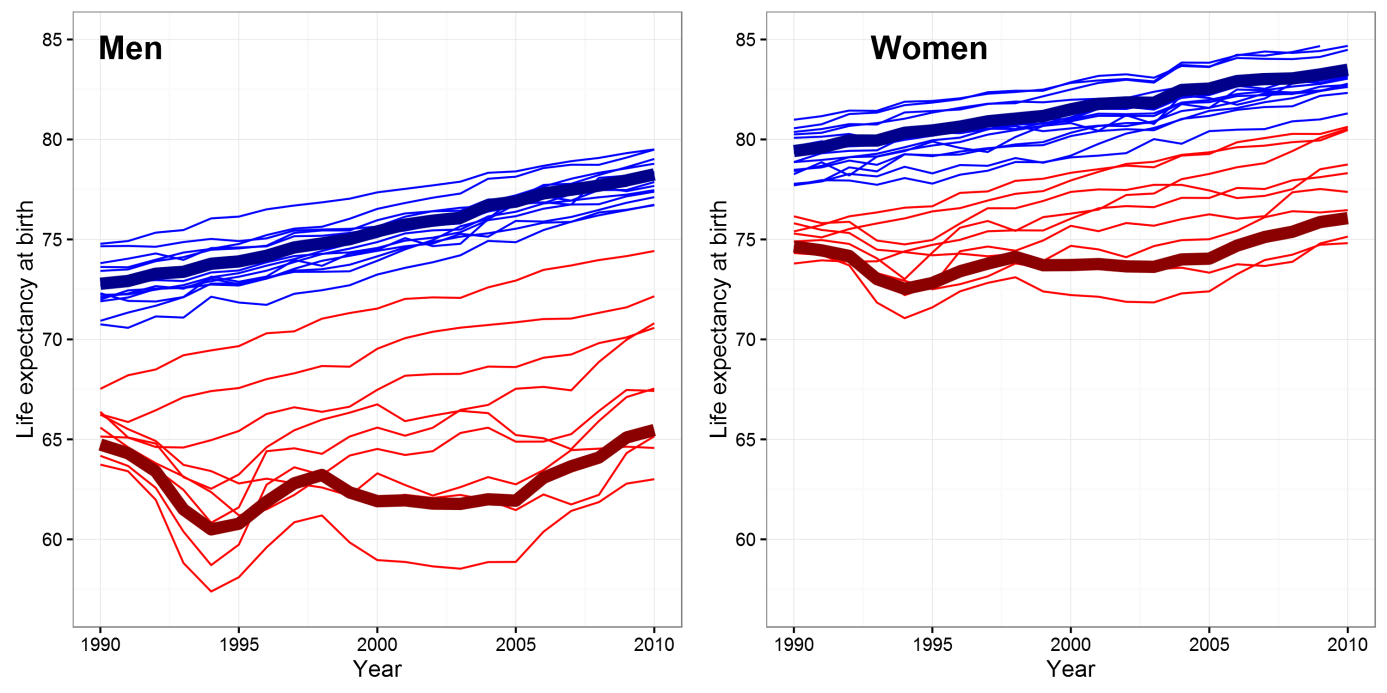 Bold lines illustrate the weighted averages for the Western and the Central and Eastern regions.Table 2. Potential gains in life expectancy by eliminating alcohol-attributable mortality in Western European countries, over time (1990-2012/13), by sexTable 3. Potential gains in life expectancy by eliminating alcohol-attributable mortality in CEE countries over time (1990-2012/13), by sexTable 4. The contribution of alcohol to life expectancy differentials between Eastern European countries and Western Europe (in years), over time (1990-2012/13), by sexNote: Life expectancy among men in Western Europe was 72.8, 73.9, 75.5, 76.9, and 78.3 in 1990, 1995, 2000, 2005, and 2010, respectively; while for the corresponding years life expectancy was 79.4, 80.5, 81.5, 82.5, 83.5 among women.   Abbreviations: Belarus (BLR), Czech Republic (CZE), Estonia (EST), Hungary (HUN), Lithuania (LTU), Latvia (LVA), Poland (POL), Russia (RUS), Ukraine (UKR), and the population-weighted average of the Central and Eastern European (CEE) countries.Figure 2. Recorded per capita consumption in liters of pure alcohol per adult (aged 15+) and year in 24 European countries1, 1985-2013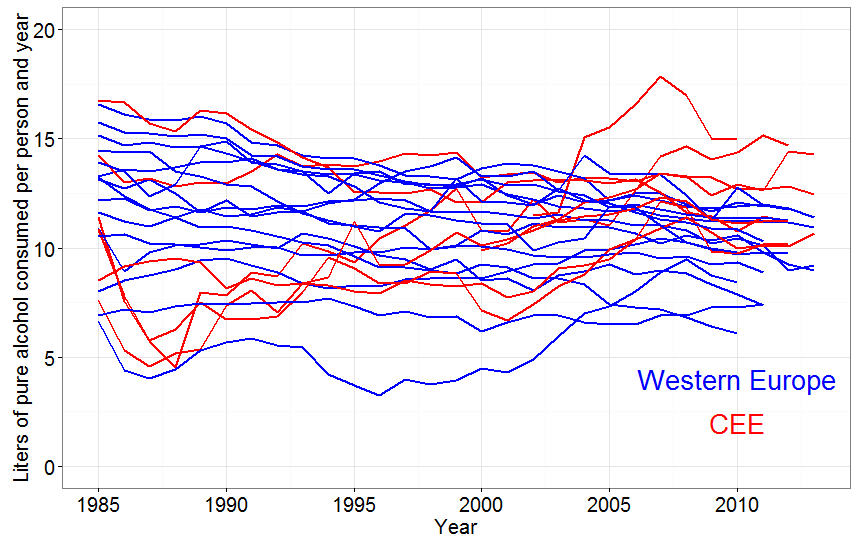 1 We included the Western and the CEE countries analyzed in the paper. Western Europe: Austria, Belgium, Denmark, Finland, France, Germany, Greece, Ireland, Italy, Luxembourg, Netherlands, Portugal, Spain, Sweden and United Kingdom. CEE: Belarus, the Czech Republic, Estonia, Hungary, Lithuania, Latvia, Poland, Russia, and Ukraine.Source: Own elaboration based on data from World Health Organization’s Global Information System on Alcohol and Health (GISAH) (http://www.who.int/gho/alcohol/en/). MenWomenWomen199019952000200520102013199019952000200520102013Belarus139.4218.6220.1231.0240.2238.085.0120.2120.7119.4124.6127.1Czech Republic88.087.387.585.070.959.427.427.926.325.620.316.1Estonia114.8141.1130.9147.0110.098.567.828.428.429.420.517.1Hungary216.0228.7188.4170.0133.8114.866.163.152.046.435.229.4Latvia137.5184.2152.4153.4115.599.078.341.734.738.028.220.8Lithuania103.4146.3139.3179.8147.4134.662.830.530.942.336.731.8Poland98.496.896.4102.7100.193.426.324.323.522.622.320.6Russia156.4299.5288.7342.7243.9190.374.8121.3124.5145.7118.097.3Ukraine124.4151.7172.3255.5193.0159.382.597.297.6131.2112.298.4Austria90.381.072.965.850.441.034.030.228.523.217.014.4Belgium55.556.656.452.049.245.026.425.824.623.522.620.9Denmark46.052.058.361.454.245.632.533.732.731.126.223.0Finland60.552.056.664.057.250.824.119.320.522.819.917.2France93.884.275.666.060.955.824.922.420.418.117.215.8Germany58.157.153.948.747.443.121.119.820.318.518.116.2Greece56.046.943.339.737.335.118.915.714.412.510.19.5Ireland34.340.345.839.735.031.025.729.128.825.021.319.2Italy62.951.042.134.027.223.625.020.716.613.311.010.2Luxembourg66.864.964.759.644.738.428.024.726.223.320.117.8Netherlands34.836.239.534.931.630.020.920.622.319.917.417.6Portugal123.9109.495.284.972.668.740.634.129.324.820.318.7Spain86.272.365.158.546.743.830.424.721.319.016.715.6Sweden25.322.122.324.223.121.219.016.115.615.714.313.6UK26.226.631.835.532.727.226.423.124.024.421.318.5AustriaBelgiumDenmarkFinlandFranceGermanyGreeceIrelandItalyLuxembourgNetherlandsPortugalSpainSwedenUnited KingdomEU-15Men19901.681.070.961.201.821.151.070.601.161.210.592.131.600.580.531.1819951.571.121.041.101.691.180.910.721.001.170.611.951.390.510.561.1320001.471.141.171.221.581.130.830.870.881.210.681.751.300.520.681.0920051.391.101.271.451.451.040.830.850.751.210.651.631.190.560.791.0420101.111.081.151.331.411.030.830.800.630.950.631.471.020.550.760.972012/130.931.001.011.211.310.950.780.710.560.870.611.430.970.510.640.89Women19900.740.610.720.550.640.510.390.500.570.620.470.850.700.450.550.5719950.700.610.720.470.600.500.330.570.500.580.460.760.600.390.500.5320000.680.590.720.520.560.520.310.590.420.620.500.670.540.390.540.5220050.580.580.720.620.510.480.290.590.350.580.470.590.490.400.580.4920100.450.590.630.560.510.470.250.540.300.530.430.520.470.370.540.462012/130.380.540.570.480.470.430.240.490.280.470.440.480.440.350.470.42MenBelarusCzech RepublicEstoniaHungaryLithuaniaLatviaPolandRussiaUkraineCEE19902.281.171.872.741.942.021.372.282.102.0919953.051.282.003.042.332.331.433.682.342.9920003.101.392.102.652.422.241.553.652.603.0220053.111.452.422.442.912.181.764.173.423.5220103.281.311.952.052.501.791.813.432.912.952012/133.591.131.781.792.341.601.722.822.562.50Women19901.430.451.031.111.101.180.451.201.271.0819951.850.500.591.130.660.790.441.871.381.4720001.880.520.630.960.710.710.471.931.461.5120051.950.540.710.880.960.790.502.392.071.9020102.160.460.520.700.860.620.522.091.851.682012/132.380.380.450.590.760.480.491.791.691.46MenWomenCountryYeare0 gapAlcohol contr.e0 gapAlcohol contr.Belarus19906.541.45 (0.25-2.50)22.1%3.610.98 (0.23-1.76)27.0%Belarus199511.112.72 (1.30-3.95)24.5%6.241.64 (0.65-2.64)26.3%Belarus200012.102.92 (1.29-4.36)24.1%6.831.75 (0.72-2.80)25.6%Belarus200514.143.21 (1.49-4.67)22.7%7.541.90 (0.85-2.97)25.2%Belarus201013.683.46 (1.78-4.92)25.3%7.022.14 (1.01-3.24)30.5%Belarus2012/1312.093.70 (1.75-5.45)30.6%5.992.31 (0.99-3.66)38.6%Czech Republic19905.260.30 (-0.25-0.79)5.7%4.020.00 (-0.38-0.34)0.1%Czech Republic19954.240.40 (-0.12-0.86)9.4%3.790.09 (-0.31-0.44)2.3%Czech Republic20003.860.52 (0.05-0.95)13.6%3.180.11 (-0.27-0.45)3.4%Czech Republic20053.950.64 (0.21-1.03)16.3%3.270.15 (-0.21-0.46)4.6%Czech Republic20103.840.55 (0.13-0.93)14.3%2.850.09 (-0.27-0.39)3.0%Czech Republic2012/133.720.42 (0.00-0.79)11.3%2.710.03 (-0.33-0.32)1.1%Estonia19908.121.12 (0.07-2.15)13.8%4.520.63 (0.06-1.27)14.0%Estonia199512.301.56 (0.79-2.34)12.7%6.110.19 (-0.21-0.62)3.2%Estonia20009.811.57 (0.78-2.27)15.9%5.220.24 (-0.19-0.64)4.5%Estonia20059.361.97 (1.20-2.61)21.0%4.270.32 (-0.15-0.72)7.5%Estonia20107.451.39 (0.75-1.93)18.7%2.950.13 (-0.25-0.48)4.5%Estonia2012/137.361.26 (0.62-1.82)17.1%2.500.08 (-0.29-0.43)3.3%Hungary19907.642.10 (1.63-2.52)27.4%5.620.75 (0.37-1.14)13.3%Hungary19958.482.54 (2.01-3.02)30.0%5.720.81 (0.41-1.21)14.1%Hungary20007.922.12 (1.64-2.57)26.8%5.470.63 (0.25-1.01)11.5%Hungary20058.282.00 (1.55-2.43)24.1%5.470.58 (0.23-0.94)10.6%Hungary20107.681.59 (1.15-2.01)20.7%5.170.40 (0.09-0.74)7.7%Hungary2012/137.161.34 (0.92-1.75)18.8%5.080.31 (0.00-0.61)6.1%Lithuania19906.401.06 (0.04-2.04)16.6%3.260.62 (0.00-1.28)19.0%Lithuania199510.661.81 (0.93-2.58)17.0%5.480.25 (-0.23-0.64)4.6%Lithuania20008.651.80 (1.07-2.44)20.8%4.130.29 (-0.16-0.67)7.0%Lithuania200511.682.63 (1.84-3.30)22.5%5.100.62 (0.11-1.08)12.1%Lithuania201010.722.19 (1.51-2.78)20.4%4.740.53 (0.05-0.96)11.3%Lithuania2012/1310.312.04 (1.36-2.64)19.7%4.270.45 (-0.02-0.86)10.5%Latvia19908.611.31 (0.27-2.32)15.3%4.890.81 (0.24-1.38)16.5%Latvia199514.172.11 (1.23-2.97)14.9%7.770.46 (-0.02-0.90)5.9%Latvia200010.881.80 (0.99-2.48)16.5%5.830.35 (-0.09-0.75)5.9%Latvia200512.011.91 (1.14-2.56)15.9%6.290.48 (0.02-0.89)7.6%Latvia201010.831.42 (0.77-1.97)13.1%6.110.3 (-0.11-0.67)4.9%Latvia2012/139.881.21 (0.59-1.77)12.3%5.010.16 (-0.21-0.49)3.2%Poland19906.520.51 (-0.02-1.01)7.8%4.13-0.02 (-0.34-0.29)-0.6%Poland19956.330.63 (0.12-1.1)10.0%4.050.01 (-0.31-0.31)0.3%Poland20005.870.77 (0.3-1.19)13.1%3.560.05 (-0.24-0.32)1.3%Poland20056.041.04 (0.58-1.44)17.3%3.190.09 (-0.18-0.36)2.9%Poland20106.101.16 (0.7-1.55)19.0%3.020.14 (-0.14-0.4)4.7%Poland2012/136.061.13 (0.67-1.55)18.6%2.890.14 (-0.14-0.4)4.7%Russia19909.051.62 (0.70-2.48)17.9%5.100.82 (0.36-1.38)16.0%Russia199515.793.87 (2.46-5.08)24.5%8.851.77 (1.06-2.49)20.0%Russia200016.443.92 (2.42-5.20)23.9%9.291.90 (1.14-2.66)20.5%Russia200518.024.83 (3.24-6.27)26.8%10.142.50 (1.61-3.37)24.6%Russia201015.253.67 (2.27-4.98)24.0%8.672.11 (1.27-2.93)24.3%Russia2012/1314.162.88 (1.57-4.06)20.3%7.831.74 (0.95-2.53)22.2%Ukraine19907.191.31 (0.13-2.41)18.2%4.510.89 (0.27-1.59)19.7%Ukraine199512.701.99 (0.63-3.26)15.7%7.941.22 (0.49-1.98)15.4%Ukraine200013.332.38 (0.87-3.73)17.9%8.001.35 (0.56-2.14)16.8%Ukraine200515.433.64 (1.98-5.11)23.6%9.212.13 (1.17-3.08)23.1%Ukraine201013.102.88 (1.31-4.24)22.0%8.351.88 (0.94-2.77)22.5%Ukraine2012/1312.632.47 (0.90-3.88)19.5%7.701.67 (0.72-2.60)21.7%CEE19908.041.3717.0%4.780.7014.7%CEE199513.122.8721.9%7.631.3217.3%CEE200013.492.9822.1%7.791.4218.2%CEE200514.963.8025.4%8.511.9122.5%CEE201012.792.9623.1%7.421.6422.2%CEE2012/1311.972.4220.2%6.751.3820.5%